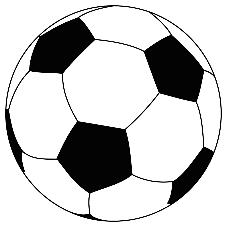 *SI VOUS AVEZ UN DOUTE SUR LA TENUE D’UNE PRATIQUE OU D’UNE PARTIE, CONSULTEZ LA PAGE FACEBOOK DES LOISIRS KAKOU. IL SE PEUT AUSSI QUE L’ENTRAÎNEUR VOUS CONTACTE PAR TÉLÉPHONE POUR VOUS EN INFORMER.Si vous avez des questions ou des commentaires, vous pouvez contacter Jean-Marie Brisson, technicien en loisirs et culture.Par téléphone : 418 867-1781 poste #5 Par courriel : jmbrisson@cacouna.caPlage horaireSemaine du 29 mai au 4 juinSemaine du 29 mai au 4 juin30 mai1er juinPartie à l’extérieure18H30 – 19H005-6 ans (pratique)19H00 – 19H305-6 ans (pratique)19H30 – 20H007-9 ans #2 (pratique)20H00 – 20H307-9 ans #2 (pratique)Plage horaireSemaine du 5 juin au 11 juinSemaine du 5 juin au 11 juin6 juin8 juinPartie à l’extérieure18H30 – 19H003-4 ans (pratique)5-6 ans (pratique)7-9 ans #1(pratique)7-9 ans #2 (pratique)19H00 – 19H303-4 ans (pratique)5-6 ans (pratique)7-9 ans #1(pratique)7-9 ans #2 (pratique)Plage horaireSemaine du 12 juin au 18 juinSemaine du 12 juin au 18 juin13 juin15 juinPartie à l’extérieure18H30 – 19H003-4 ans (pratique)5-6 ans (pratique)7-9 ans #1(pratique)7-9 ans #2 (pratique)19H00 – 19H303-4 ans (pratique)5-6 ans (pratique)7-9 ans #1(pratique)7-9 ans #2 (pratique)Plage horaireSemaine du 19 juin au 25 juinSemaine du 19 juin au 25 juin20 juin22 juinPartie à l’extérieure18H30 – 19H005-6 ans (pratique)3-4 ans (pratique)20 juin 18h30 7-9 ans #1 / St-Antonin #219H00 – 19H305-6 ans (pratique)3-4 ans (pratique)22 juin 18h307-9 ans #2 / L’Isle-VertePlage horaireSemaine du 26 juin au 2 juilletSemaine du 26 juin au 2 juillet27 juin29 juinPartie à l’extérieure18H30 – 19H003-4 ans (pratique)5-6 ans (pratique)29 juin 18h307-9 ans #1 / Notre-Dame-du-Portage19H00 – 19H303-4 ans (pratique)5-6 ans (pratique)19H30 – 20H007-9 ans #1(pratique)7-9 ans #2 (pratique)29 juin 18h307-9 ans #2 / St-Antonin #120H00 – 20H307-9 ans #1(pratique)7-9 ans #2 (pratique)Plage horaireSemaine du 3 juillet au 9 juilletSemaine du 3 juillet au 9 juillet4 juillet6 juilletPartie à l’extérieure18H30 – 19H00SUR LE TERRAIN PARC ÉCOLE Pratique 3-4 ansSUR LE TERRAIN DE PLACE SOLEIL5-6 ans / Notre-Dame-du-Portage6 juillet 7-9 ans 18h307-9 ans #1 / St-Arsène ?19H00 – 19H30SUR LE TERRAIN PARC ÉCOLE Pratique 3-4 ansSUR LE TERRAIN DE PLACE SOLEIL5-6 ans / Notre-Dame-du-Portage19H30 – 20H007-9 ans #2 / St-Antonin #220H00 – 20H307-9 ans #2 / St-Antonin #2Plage horaireSemaine du 10 juillet au 16 juilletSemaine du 10 juillet au 16 juillet11 juillet13 juilletPartie à l’extérieure18H30 – 19H003-4 ans (pratique)7-9 ans #1(pratique)11 juillet 18h305-6 ans / St-Arsène19H00 – 19H303-4 ans (pratique)7-9 ans #1(pratique)19H30 – 20H007-9 ans #1 / St-Antonin #113 juillet 18h307-9 ans #2 / St-Arsène ?20H00 – 20H307-9 ans #1 / St-Antonin #1Plage horaireSemaine du 17 juillet au 23 juilletSemaine du 17 juillet au 23 juillet18 juillet20 juilletPartie à l’extérieure18H30 – 19H003-4 ans (pratique)5-6 ans (pratique)18 juillet 18h307-9 ans #1 / St-Antonin #119H00 – 19H303-4 ans (pratique)5-6 ans (pratique)19H30 – 20H007-9 ans #1 /L’Isle-Verte18 juillet 18h307-9 ans #2 / St-Antonin #220H00 – 20H307-9 ans #1 /L’Isle-VertePlage horaireSemaine du 24 juillet au 30 juilletSemaine du 24 juillet au 30 juillet25 juillet27 juilletPartie à l’extérieure18H30 – 19H003-4 ans (pratique)5-6 ans (pratique)7-9 ans #2 / St-Arsène ?19H00 – 19H303-4 ans (pratique)5-6 ans (pratique)7-9 ans #2 / St-Arsène ?19H30 – 20H007-9 ans #1(pratique)7-9 ans #2 (pratique)20H00 – 20H307-9 ans #1(pratique)7-9 ans #2 (pratique)Plage horaireSemaine du 31 juillet au 6 aoûtSemaine du 31 juillet au 6 août1er août3 aoûtPartie à l’extérieure18H30 – 19H00SUR LE TERRAIN PARC ÉCOLE Pratique 3-4 ansSUR LE TERRAIN DE PLACE SOLEIL5-6 ans / St-Arsène7-9 ans #1 / St-Arsène ?SAMEDI 6 AOÛTTOURNOIS DE SOCCER 5-6 ANSST-ARSÈNE*HORAIRE À CONFIRMER19H00 – 19H30SUR LE TERRAIN PARC ÉCOLE Pratique 3-4 ansSUR LE TERRAIN DE PLACE SOLEIL5-6 ans / St-Arsène7-9 ans #1 / St-Arsène ?19H30 – 20H007-9 ans #1(pratique)7-9 ans #2 (pratique)20H00 – 20H307-9 ans #1(pratique)7-9 ans #2 (pratique)Plage horaireSemaine du 7 août au 13 aoûtSemaine du 7 août au 13 août8 août10 aoûtPartie à l’extérieure18H30 – 19H007-9 ans #1 /St-Antonin #23-4 ans (pratique)5-6 ans (pratique)SAMEDI 13 AOÛTTOURNOIS DE SOCCER 7-9 ANSST-CYPRIEN*HORAIRE À CONFIRMER19H00 – 19H307-9 ans #1 /St-Antonin #23-4 ans (pratique)5-6 ans (pratique)19H30 – 20H007-9 ans #2 /St-Antonin #120H00 – 20H307-9 ans #2 /St-Antonin #1Plage horaireSemaine du 14 août au 20 aoûtSemaine du 14 août au 20 août15 août17 aoûtPartie à l’extérieure18H30 – 19H003-4 ans (pratique)5-6 ans (pratique)7-9 ans #1(pratique)7-9 ans #2 (pratique)19H00 – 19H303-4 ans (pratique)5-6 ans (pratique)7-9 ans #1(pratique)7-9 ans #2 (pratique)